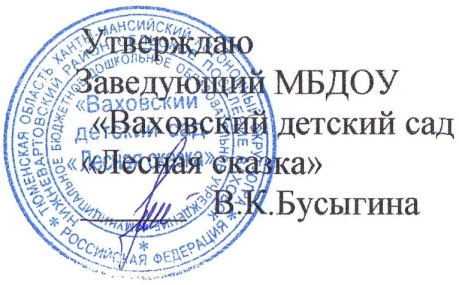 Публичный  отчет  МБДОУ «Ваховского детского сада «Лесная сказка»о результатах деятельности за 2014-2015 учебный год№Название раздела Содержание раздела 1Общая характеристика образовательной организацияМуниципальное бюджетное дошкольное образовательное учреждение детский сад «Лесная сказка» осуществляет  образовательную  деятельность, руководствуясь:«Законом РФ «Об образовании»»;«Типовым положением о ДОУ»;«Конвенцией о правах ребёнка»;«Семейным Кодексом». Учреждение рассчитано на 5 групп, плановая наполняемость: 95 детей. Фактическая наполняемость в 2014-2015 учебном году – 85 детей        Деятельность  МБДОУ  по  осуществлению   образовательной деятельности, регламентируется лицензией серия А, № 318001, регистрационный № 1449  от 28.09.2010 г.       В ДОУ имеется весь перечень локальных актов, указанных в Уставе, соответствующих номенклатуре дел. Структура ведения и оформления распорядительных документов соответствует современным требованиям ведения делопроизводства.        Режим организации жизнедеятельности детского сада определен:- в соответствии с функциональными возможностями детей разного возраста;- на основе соблюдения баланса между разными видами активности детей;-  с  учетом  социального  заказа  родителей  и  нормативно-правовых  требований  к организации режима деятельности ДОУ.Деятельность детского сада осуществляется в 10,5-часовом режиме: с 7.30 до 18.00.Учреждение функционирует в режиме  5  -  дневной рабочей недели с двумя выходными днями (суббота, воскресенье, государственные праздничные дни).Заведующий МБДОУ  «Ваховского детского сада «Лесная сказка» - Бусыгина Вера Константиновна,  руководитель   первой  квалификационной категории,  целеустремленный,  творческий,  владеющий  хорошимикоммуникативными и  организаторскими способностями, умело прогнозирующий  дальнейшее качественное развитие дошкольного образовательного учреждения.Экономические и социальные условия территории нахожденияДетский сад находится на территории с.п. Ваховск. Тесный контакт в работе детский сад поддерживает с окружающим его социумом: это  муниципальное казенное учреждение «Культурно - спортивный центр с.п. Ваховск»,   МБОУ ДОД «Ваховская ДШИ»,   МБОУ «Ваховская  ОСШ», опорный пункт милиции, сельская  администрация, врачебная амбулатория, библиотека.       Общая площадь здания 1616,1 кв.м. (4 корпуса), площадь одного корпуса 416 кв.м.          Один  из корпусов АБК  (административно-бытовой корпус), в котором находится кабинет заведующего, методический кабинет, медицинский кабинет, изолятор, физиокабинет, музыкальный зал, кухня, библиотека. Во втором корпусе разместились  группы  общеразвивающей  направленности детей от 4 до 5 лет и от 5 до 6 лет.  В третьем корпусе – группы общеразвивающей  направленности детей от 6 до 7 лет и  от 3 до 4 лет.  В четвертом корпусе  разместилась  группа общеразвивающей направленности детей от 2 до  3 лет, спортивный зал, логопедический кабинет, русская изба.  Каждая группа имеет отдельный вход. Все  корпуса  между собой  соединены  теплым  переходом, в котором  расположен  зимний  сад. Общая площадь участков     11104  кв. м.Контингент детей:В  МБДОУ   детском саду «Лесная сказка»  функционирует  5  групп  (85 детей),  из  них:1 младшая группа (от 2 до 3 лет)  - 21  ребенка2 младшая группа (от 3 до 4 лет) - 17  детейСредняя группа (от 4 до 5 лет) - 11 детейСтаршая группа (от 5 до 6 лет) - 20 ребенок Подготовительная группа (от 6 до 7 лет) - 16 детей.   Система управления образовательного учреждения            Непосредственное  руководство  муниципальным  бюджетным  дошкольным образовательным  учреждением  «Ваховским детским  садом «Лесная сказка»    осуществляет заведующий. Организация управления деятельностью ДОУ   соответствует требованиям законодательства Российской Федерации   в области образования. Руководство деятельностью ДОУ   осуществляется в соответствии с   контрольно – диагностической, информационно-аналитической и организационно - распорядительной управленческими функциями.         Управленческие функции членов администрации зафиксированы в должностных инструкциях, где отражены их права, обязанности и ответственность. Социальный заказ своему образовательному учреждению, его воспитанникам формируется заведующей ДОУ вместе с педагогическим коллективом на основе мониторинговых данных и обобщения требований современного общества. Ведется книга Учета движения детей.Формами  самоуправления  являются:  Общее  собрание  трудового коллектива, Совет педагогов,   Родительский комитет детского сада.         Управление  в  МБДОУ   «Ваховском детском саду «Лесная сказка»  осуществляется  комплексно,  т.  е. выполняются все функции управленческой деятельности в своей взаимосвязи: аналитико-диагностическая;мотивационно - стимулирующая; планово - прогностическая; организационно - исполнительская;контрольно - оценочная;регулятивно - организационная.       Самоуправление  в  ДОУ  развивается  через  делегирование  полномочий,  что  в большей  мере  привлекает  к  управленческой  деятельности  всех  педагогов  и специалистов. Механизм управления  нацелен на обеспечение единства  действий, координации  и  согласованности  всех  субъектов  образовательного  процесса: детей,  родителей  и  педагогов,  а  также  на  стимулировании  деятельности сотрудников,  экономию  ресурсов  и  времени.  Создана  атмосфера,  в  которой приоритет отдается  гуманным отношениям, доверию,  возможностям личностного роста. Это позволяет  успешнее прогнозировать и  обеспечивать личностный рост взрослых  и  детей  и  проектировать  дальнейшие  перспективы  развития учреждения.  Основой решения проблемы качества образования на уровне ДОУ, в соответствии с Программой развития  ДОУ, является проектирование и внедрение системы  управления  качеством  образовательного  процесса.  Система  управления МБДОУ  «Ваховского детского сада «Лесная сказка»  построена  с учётом принципов единоначалия и  самоуправления в соответствии с действующим законодательством.        В  детском  саду  практикуется  материальная  и  моральная  поддержка инициативы  работников,  регулярное  проведение  консультаций,   обсуждение порядка работы, разработка и внедрение правил и инструкций. Управленческая  деятельность  осуществляется  посредством административного  совета  (заведующий,  члены  администрации),  общественного (родительские  комитеты  в  каждой  группе),  коллективного  управления  (Общее собрание трудового  коллектива,  Педагогический совет).      Управление  детским  садом  осуществляется  на  основании  нормативно-правовых актов, касающихся организации дошкольного образования: федерального уровня;регионального уровня;муниципального уровня; внутрисадового уровня.Муниципальное  бюджетное дошкольное образовательное учреждение «Ваховский детский сад "Лесная сказка"Заведующий: Бусыгина Вера Константиновна
Адрес: ул. Таежная д. 18, с.п. Ваховск, Нижневартовский район, Ханты-Мансийский автономный округ - Югра, Тюменская область, Российская Федерация
Тел.: 8(3466)21-60-97
E-mail: dsvah@mail.ru
Сайт:  http://dsvah.saduk.ru Режим работы: 10,5
График работы: 7.30-18.00Управление образования и молодежной политики Нижневартовского районаНачальник управления образования: Любомирская Маргарита Васильевна
Адрес: ул. Таежная д.19, г. Нижневартовск, Ханты-Мансийский автономный округ - Югра, Тюменская область, Российская Федерация
E-mail: priemobraz@NVraion.ru
График работы: 9.00-18.00Администрация Нижневартовского районаГлава администрации Нижневартовского района: Саломатин Борис Александрович
Адрес: ул. Ленина д.6, г. Нижневартовск, Ханты-Мансийский автономный округ - Югра, Тюменская область, Российская Федерация
Тел.: 8(3466)49-84-88
E-mail: adm@nvrain.ru
Сайт: http://www.nvraion.ruТелефон: 8(3466)21-60-972Особенности образовательного процессаОсобенности организации образовательного процессаВ соответствии с Уставом, лицензией на право ведения образовательной деятельности ДОУ   реализует примерную общеобразовательную программу «От рождения до школы» под редакцией Н.Е. Вераксы,  Т.С.Комаровой.  Коллективом ДОУ была разработана образовательная программа, которая соответствует требованиям Министерства образования и науки РФ, Закону РФ об образовании. Программа сформирована в соответствии с принципами и подходами, определенными Федеральными  государственными образовательными стандартами Ханты - Мансийского автономного округа –Югры. Содержание  образовательной  деятельности  в  МБДОУ  «Ваховском детском саду «Лесная сказка» определяется  реализацией  образовательной  программы  дошкольного  образования,  разработанной на основе:примерной основной общеобразовательной программы дошкольного образования «ОТ РОЖДЕНИЯ ДО ШКОЛЫ»  под ред. Н.Е. Вераксы, Т.С.Комаровой, М.А.Васильевой;коррекционной  программы:  «Программа  логопедической  работы  по преодолению общего недоразвития речи у детей» Г.В. Чиркиной, Т.Б. Филичевой;Парциальными  программами:- «Юный  эколог» С.Н.Николаевой  -оздоровительной программой «Неболейка», разработанной педагогическим и медицинским персоналом детского сада  на основе здоровьесберегающих технологий А.П. Чупахи  и А.Н. Пужаевой - «Безопасность жизнедеятельности».     Оказание образовательной услуги в МБДОУ организовано в соответствии с основной  образовательной  программой  дошкольного  образования  на  2014 -2015 учебный  год  и  выстроено  на  адекватных  возрасту  формах  работы  с  детьми  и основано на комплексно – тематическом принципе планирования.Организация специализированной (коррекционной) помощи детям    В  течение 2014-2015  учебного  года  в МБДОУ «Ваховском детском саду «Лесная сказка» продолжал  работу  психолого-медико-педагогический  консилиум,  целью  работы  которого  является создание условий, способствующих воспитанию, развитию детей, в коррекции и компенсации их дефекта.  В  состав  консилиума   ДОУ  входили  опытные педагоги  и  узкие  специалисты,  что  позволяло  наиболее  полно  обследовать ребенка и оказать помощь родителям.      По результатам  обследования ПМПК и РПМПК  от 01.09.2014г. в логопедический  пункт  были зачислены 20 детей: 8 воспитанников от 5 до 6 лет, 12 – от 6 до 7 лет.  На конец учебного года  выпущено с чистой речью – 10 детей, с улучшенной – 2 ребенка,  8 детей остаются на 2-й год обучения. Занятия проводились 2-3 раза в неделю с каждой возрастной группой. Индивидуальная работа проводилась 2-3 раза в неделю, в зависимости от поставленного диагноза.  Учитель -  логопед  Хребтова Р.Ф. в своей работе руководствуется программой Т.Филичевой,  Г.Чиркиной,  Т.Тумановой  «Программа  логопедической  работы  по  преодолению общего недоразвития речи у детей». В течение учебного  года учителем  -  логопедом проводилась систематическая работа  над  коррекцией  звукопроизношения  и  лексико-грамматическим  строем  речи, развитием  связной  речи,  фонетико-фонематической  системы  языка,  звукового анализа  и  синтеза.  Коррекционная  работа  строилась  на  принципе  тематического планирования,  на  основе  интеграции  учителя-логопеда  с  педагогами  и специалистами ДОУ и с учетом индивидуальных возможностей каждого ребенка, особенностей его здоровья.Динамика  развития  речи  детей, зачисленных в логопункт   положительная. Работа  с  родителями  воспитанников  проводилась  в  разных  направлениях. Основными  формами  работы  являлись  разъяснение  закономерностей  речевого развития,  консультации  по  коррекционной  работе  в  домашних  условиях. Просветительская  работа  с  родителями  осуществлялась  в  форме  стендовых материалов  в  группе,  бесед  на  родительских  собраниях,  анкетирования, консультаций, проведения открытых занятий для родителей.Обучение ведется на русском языке.3Условия осуществления образовательного процесса Учебно-материальная база, благоустройство и оснащенность       Одной  из  важнейших  задач,  на  решение  которых  направлен  ФГОС  ДО, является  создание  благоприятных  условий  развития  детей  в  соответствии  с  их возрастными  и  индивидуальными  особенностями  и  склонностями.  Реализуя «Программу развития ДОУ», педагогический коллектив приложил немало усилий для  создания  условий  развития  ребенка,  развивающей  образовательной  среды, которая представляет собой систему  условий социализации и  индивидуализации детей.       В  соответствии  с  возрастом  детей,  их  индивидуальными  потребностями организованы Центры развития во всех возрастных группах. Имеется достаточное количество  обучающих  и  развивающих  игр  по  различным  образовательным областям.      Однако,  как  показала  практика,   наличие  материалов  и  оборудования  в соответствии с перечнем не является свидетельством того, что в группах созданы благоприятные условия для развития детей.        В  соответствии  с  требованиями  ФГОС  ДО,  рекомендациями   новой примерной основной общеобразовательной программы дошкольного образования «ОТ РОЖДЕНИЯ ДО ШКОЛЫ»  под ред. Н.Е. Вераксы, Т.С.Комаровой, М.А.Васильевой существует   ряд показателей, по которым воспитатель может оценить качество созданной в группе  развивающей предметно-игровой среды и степень ее влияния на детей:-  Включенность  всех  детей  в  активную  самостоятельную  деятельность.  Каждый ребенок выбирает занятие по интересам в центрах активности, что обеспечивается разнообразием предметного содержания, доступностью материалов, удобством их размещения.-  Низкий  уровень  шума  в  группе  (так  называемый  «рабочий  шум»),  при  этом голос  воспитателя  не  доминирует  над  голосами  детей,  но,  тем  не  менее,  хорошо всем слышен.- Низкая конфликтность между детьми: они редко ссорятся из-за игр, игрового пространства или материалов, так как увлечены интересной деятельностью.-  Выраженная  продуктивность  самостоятельной  деятельности  детей:  много рисунков,  поделок,  рассказов,  экспериментов,  игровых  импровизаций  и  других продуктов создается детьми в течение дня.- Положительный эмоциональный настрой детей, их жизнерадостность, открытость, желание посещать детский сад.        В 2014  -  2015 учебном году педагогический  коллектив создавал  в  каждой  группе  развивающее  пространство  для  социализации  и  индивидуализации  дошкольников,  а  для  этого  подробно  изучил  современные требования  к  организации  развивающей предметно пространственной среды,  творчески  подошел  к  практическому переоснащению  и  переоборудованию  групп,  обеспечив  насыщенность, трансформируемость,  полифункциональность,  вариативность,  доступность  и безопасность среды.Материально-техническая  база  детского  сада,  учитывая  современные требования  к  организации  жизнеобеспечения,  воспитательно-образовательной работы,  охраны  труда  сотрудников  и  улучшения  условий,  постоянно совершенствуется и обновляется.      В  2014-2015  учебном  году  проведен  косметический  ремонт   групп,  частичная покраска окон, дверей, полов, плинтусов.        Приобретено цифровое пианино,   компьютер, ноутбук, принтер, музыкальный  центр, интерактивная доска,          мягкий  инвентарь,   спецодежда для всех категорий сотрудников.     Для пищеблока приобретены разделочные столы (9 штук),  морозильная камера, холодильник.           Коллектив детского сада осуществляет работу по созданию благоприятной образовательной  среды,    модернизируя  и  пополняя   в  соответствии  с Федеральными государственными требованиями к условиям реализации основной общеобразовательной  программы   ДОУ.  Дополнительно  приобретены  игрушки, дидактические пособия.    Функционируют   музыкальный, физкультурный  залы, кабинеты:   методический,  логопедический,  музыкального  руководителя  и  руководителя физвоспитания,  медицинский,   что  позволяет  осуществлять образовательный  процесс  гармонично  и  разносторонне,  согласно  современным требованиям;  обеспечивать  познавательное,  творческое  и  здоровьесберегающее развитие детей.         Администрацией  ДОУ  совместно  с  профсоюзным  комитетом  проводится планомерная  и  систематическая  работа  по  социальной  защите  и  охране  труда работников. В 2014-2015 своевременно проводились инструктажи, осуществлялся контроль   соблюдения  правил  обеспечения  безопасности.  Оптимальные  условия работы  гарантированы  условиями  Коллективного  договора  между администрацией и профсоюзной организацией.           Большое  внимание  уделялось  благоустройству  территории  и  созданию безопасных  условий  на  игровых  площадках  ДОУ.  Пополнено  выносное оборудование для игровой деятельности на прогулке.   Кадровое обеспечение        Педагогический  коллектив  МБДОУ,  осуществляющий  воспитательно-образовательный  процесс,  стабилен,  профессионален,  его  отличает работоспособность,  ответственное  отношение  к  возложенным  обязанностям, активность, исполнительность. В соответствии со штатным расписанием педагогический коллектив состоит из   14 педагогов и специалистов. Из них:1  старший воспитатель1  учитель - логопед1  руководитель   физвоспитания1  музыкальный руководитель10 воспитателейИмеют образование:высшее педагогическое образование – 6  человек  среднее специальное образование – 4 человека   незаконченное высшее образование -  4 педагога Квалификация педагогов:первая квалификационная категория - 6 человек вторая квалификационная категория -2 человекасоответствие занимаемой должности -  4 человекабез категории (не аттестованы) -  2 человекаУровень квалификации педагогов по годам:Возраст педагогов: В ДОУ созданы кадровые условия, обеспечивающие развитие образовательной  инфраструктуры в соответствии с требованиями времени. Повышение квалификации педагогов осуществляется в соответствии с перспективным планом и запросами педагогов.В соответствии со штатным расписанием имеются четыре специалиста: старший воспитатель, музыкальный руководитель, учитель-логопед, руководитель физвоспитания.Требование времени таково, что повышение квалификации педагогов является условием профессионального и личностного роста, залогом их успешной профессиональной деятельности.Помочь воспитателю овладеть новым педагогическим мышлением, готовностью к решению сложных задач в образовании, к повышению своего педагогического мастерства призвана специально организованная методическая работа. Кадровый состав педагогов нашего дошкольного учреждения определил необходимость сделать акцент на использовании дифференцированного подхода в методической работе, учесть запросы и опыт каждого специалиста.Из 14 педагогов - два  педагога  награждены Почетная грамотой Департамента образования и молодежной политики Ханты-Мансийского автономного округа – Югры, один  педагог   - Почетной  грамотой  Думы района, один  педагог награжден Благодарственным письмом Думы Нижневартовского района, один педагог награжден Почетной грамотой  Администрации Нижневартовского района, один  педагог награжден Почетной грамотой Главы сельского поселения Ваховск.     Основной кадровый состав педагогов работает в детском саду по 27-30 лет и более. У коллектива есть уже свои сложившиеся традиции, которые поддерживаются из года в год: это  День  работников дошкольного образования, празднование новогоднего огонька, проведение утренников, праздников. Традиционным стало  участие наших педагогов в районном конкурсе педагогического мастерства «Воспитатель года» и районного смотра конкурса снежных построек «Снежная сказка двора».                                                                                                         Квалификационные  требования  ко  всем  категориям  педагогических работников  значительно  расширяются  и  практика  показывает,  что  в современных  условиях  развития  системы  дошкольного  образования  повышать квалификацию  необходимо  постоянно,  в  том  числе  и  с  помощью  интернет-ресурсов.  Поэтому  в  следующем  учебном  году  необходимо  рассмотреть возможность  предоставления  педагогам  дистанционных  курсов  повышения  квалификации.За период 2014-2015 учебный год курсы повышения квалификации прошли 7 педагоговС целью  повышения  уровня  самообразования  6  педагогов  посетили   семинары   и   РМО   Организация питания, медицинского обслуживания        Одним  из  значимых  ориентиров  в  системе   здоровьесберегающих мероприятий играет организация питания детей в детском саду. Питание организовано в соответствии  с  примерным  меню,  с  учетом  физиологических  потребностей  и рекомендуемым  суточным  набором  продуктов.  В  МБДОУ  выполняются принципы  рационального  здорового  питания:  регулярность,  полноценность, соблюдение  режима  питания,  норм  потребления  продуктов,  гигиены  питания  и индивидуального подхода к детям во время приёма пищи.      В детском саду   разработано  перспективное сезонное меню на год (осенне-зимний и весенне-летний периоды), картотека блюд, где  указана  раскладка,  калорийность  блюда,  процент  содержания  в  нем  белков, жиров, углеводов.    Это   позволяет  своевременно  разнообразить  детский рацион,  используя  имеющиеся  продукты,  и  способствует  выполнению натуральных норм питания детей.  В  течение  отчетного  периода  в  дошкольном  учреждении  осуществлялась постоянная  проверка  соблюдения  санитарно-гигиенических  требований  к пищеблоку и процессу приготовления пищи.Педагоги  постоянно  информировали  родителей  о  продуктах  и  блюдах, которые  ребенок  получал  в  течение  дня  в  детском  саду,  вывешивая  ежедневное меню.           В  течение  года  коллектив  детского  сада  проводил  работу  по  укреплению, сохранению  здоровья  детей,  профилактике  заболеваний  через  оптимизацию жизнедеятельности  детей,  соблюдение  двигательного  режима.  В  каждой  группе был  составлен  в  соответствии  с  требованиями  СаНПиН  режим жизнедеятельности,  где  на  неделю  расписаны  все  виды  деятельности  с  учетом возраста  детей  и  реализуемой  программы.   Для   каждой  группы  разработаны  и  постоянно проводятся  закаливающие  и  оздоровительные  процедуры  и  мероприятия.        Использовались  природные факторы:  вода, воздух, солнце,  земля  (хождение  босиком).  Закаливающие  мероприятия  осуществлялись круглый год, их вид и методика проведения менялись в зависимости от сезона и погоды, возрастных особенностей детей.      В  МБДОУ  разработана  система  закаливающих  мероприятий,  в  которой  учитывается  постепенность  воздействия  того  или  иного  фактора.  В  период адаптации  детей  закаливание  начинается  с  применения  воздушных  ванн (облегченная  форма  одежды).  После  адаптационного  периода  в  МБДОУ используются  различные  виды  оздоровительной  работы  с  учетом  возрастных особенностей детей:ежедневные прогулки при температуре не ниже минус 18С;утренний прием на улице;босохождение по земле в летний период;сон без маек в летний период, воздушные ванны;полоскание рта после приема пищи водой комнатной температуры;Все  закаливающие  процедуры  проводятся  в  облегченной  одежде. 4Результаты деятельности организации, качество образованияАнализ усвоения программы. Выводы.   Система физического воспитания строилась с учетом возрастных и психологических особенностей детей по  примерной общеобразовательной Программе «От рождения до школы» под редакцией М.А. Васильевой, В.В. Гербовой, Т.С.Комаровой.  Кроме того   использовалась  методика Л.Д.Глазыриной, основанная на организации занятий физическими упражнениями путем нетрадиционного подхода к процессу формирования у ребёнка необходимых навыков физической культуры.   НОД в ДОУ по физвоспитанию  была  направлена  на удовлетворение биологической потребности детского организма в двигательной деятельности. Эффективность  учебно-воспитательного процесса во многом определялась планированием, направленным не только на последовательное, рациональное распределение программного материала, но и на освоение и непрерывное совершенствование всех видов физических упражнений.Планирование определяло систему работы на год и отвечало требованиям текущего планирования: конкретизации задач, средств, способов организации детей, величины тренировочной нагрузки в непосредственно образовательной деятельности по физическому развитию.  На протяжении  учебного  года  в ходе  непосредственно образовательной деятельности  решались три группы задач:Оздоровительные задачи  были направлены на охрану и укрепление здоровья детей.Образовательные - на формирование у детей двигательных навыков и умений, развитие физических качеств, получение знаний о своем организме.Воспитательные - на разностороннее развитие, формирование интереса и потребности к систематическим занятиям и физическим упражнениям.В системе  физического воспитания в детском саду использовались организованные формы двигательной  деятельности детей:-НОД по физическому развитию;-утренняя гимнастика, физкультминутки;-подвижные игры и физические  упражнения на улице;- спортивные упражнения.Оправдывают себя такие формы двигательной активности,   как физкультурные досуги,  дни здоровья, праздники, занятия ЛФК,  самостоятельная двигательная деятельность с использованием тренажеров, физкультминутки. В течение учебного  года НОД по физической культуре проводилась по типу традиционных, игровых, сюжетных,  тренировочных, обучающих, смешанных,  контрольных. В дни, соответствующие температурному режиму, физкультурные занятия проводились на свежем воздухе.Физические  возможности определялись цифровым мониторингом  с сентября по октябрь, с апреля по май.  Диагностированы 64 ребенка.    Полностью выполнена  программа по лыжной подготовке дошкольников в  группах общеразвивающей направленности детей от 5 до 7 лет.По итогам  диагностики физической подготовленности на 2014-2015 учебный год дети дошкольного возраста  показали следующий уровень физического развития (средний показатель по саду):        Достигнутый уровень двигательной подготовленности служит как основой успешного обучения физической культуре на уроках в школе,  так и укреплению здоровья в целом. Ведущее место в физическом становлении ребенка занимает подвижная игра, что является основной деятельностью детей. Дети играют утром на улице, днем в спортивном и музыкальном залах, вечером на прогулке. К старшему дошкольному возрасту, дети уже умеют самостоятельно организовать игру, распределяют роли и следят за соблюдением правил игры. Популярностью у детей пользовались спортивные досуги, праздники, дни Здоровья. Большое  внимание  уделялось  охране жизни, укреплению здоровья детей, закреплению знаний детей о правилах дорожного движения. Было  проведено  достаточное количество занятий  как теоретических, так и практических,  проводились Недели безопасности дорожного движения,  развлечения,  подвижные и настольные  игры по теме, профилактические беседы с родителями, практические тренировки по эвакуации на случай ЧС.Проводилась организационно-массовая и физкультурно-оздоровительная работа. Дети принимали активное участие в спортивных соревнованиях.Выполняя задачи повышения уровня физического воспитания за счёт динамического компонента различных видов деятельности детей мы: - увеличили время физкультурных пауз во время занятий  (физминутки);                                                      - двигательные  разрядки во время игр;- паузы  между занятиями (в форме подвижной игры); опираясь на применение игровых технологий, элементов развивающего обучения и использования нетрадиционных подходов (игровых, жизненно - трудовых, оборонных, полоролевых), рационально организовывали  двигательную активность детей;                                                                                                                                                                               -  развивали жизненно важные двигательные навыки и способности                                          -  формировали правильную осанку;                                                                                        - удовлетворяли природную потребность детей в двигательной активности, используя все   доступные средства физического воспитания;                                                                          - сформировали основы знаний и навыков безопасного поведения в быту и обществе. В настоящее время в ДОУ сложилась эффективная система физкультурно-оздоровительных мероприятий,  включающих инновационные формы работы с детьми от 2-х до 7 лет:- оздоровительно - игровой час в группе;- динамический час на  дневной прогулке;- час двигательного творчества в спортивном зале.В текущем  учебном году   к идее здорового образа жизни родителей через совместное участие в спортивных мероприятиях детского сада, обмен опытом между семьями.  В январе 2015 года в ДОУ была проведена Неделя Здоровья, в рамках которой совместно с «Культурно - спортивным центром с. п. Ваховск» прошло  спортивное мероприятие «Папа, мама, я – спортивная семья». Результаты развития детей, связанные с оценкой эффективностипедагогических действийПо результатам образовательной деятельности детский сад  является стабильно работающим дошкольным образовательным учреждением. Воспитанники успешно усваивают  образовательную программу. Сводные результаты мониторинга и анализа по освоению детьми образовательных областей через разделы реализуемых программ по МБДОУ в целом за 2014– 2015 учебный год показали следующее:Участие воспитанников в конкурсах детского творчества          О  плодотворном   и  творческом  отношении  педагогов  к  воспитанию  и развитию  детей  свидетельствуют  результаты  участия  детей  в  конкурсах различного уровня. 48 воспитанников детского сада  в течение года приняли участие в 22 конкурсах разного уровня и завоевали 16 призовых мест. 8 детей группы общеразвивающей направленности от 6 до 7 лет приняли участие во Всероссийском  детском  конкурсе по основам безопасности жизнедеятельности  «Простые правила» и все получили сертификаты участников конкурса.Состояние здоровья детей, заболеваемость, суммарные данные по группам здоровья для организации лечебно-профилактической работы.Приоритетное направление деятельности ДОУ -  охрана и укрепление здоровья  детей. Особые климатические  и экологические условия, где проживают наши дети, требуют повышенного внимания к профилактической и лечебно - оздоровительной работе в детском саду. Непосредственно образовательная деятельность в нашем детском саду начинается с 15 сентября, ввиду того, что родители с целью оздоровления детей вывозят их на длительное  время в места с более благоприятным климатом, а привозят только к середине сентября.	Здоровьесбережение и здоровьесозидание подрастающего поколения стало одним из приоритетных направлений государственной политики. В условиях модернизации образования с введением в действие Федерального государственного образовательного стандарта дошкольного образования   (приказ Министерства образования и науки РФ за № 1155 от 17 октября 2013 года) одной из главных и основных задач является сохранение и укрепление психического  здоровья детей в процессе их воспитания и развития, в том числе их эмоционального благополучия.   В детском саду   разработана   программа укрепления здоровья «Неболейка», направленная  на укрепление здоровья и снижения уровня заболеваемости. Цели  программы:   1. Создание условий для двигательной деятельности детей,  эмоционального, социально-нравственного их здоровья,  профилактической, оздоровительной и лечебной работы, организация рационального питания детей, закаливания детского организма.2.Сохранение и укрепление психического и физического здоровья детей за счет качественного улучшения работы по укреплению здоровья воспитанников и формирования привычки к ЗОЖ, как показателей  общечеловеческойДля реализации программы «Неболейка» и более эффективного её  выполнения были организованы оздоровительные,  профилактические  и  противоэпидемические мероприятия, включающие в себя:-  систему  эффективных  закаливающих  процедур,  разработанных  для каждого возраста, с учетом группы здоровья ребенка:- контрастные воздушные ванны;- босохождение;- полоскание горла и рта настоями трав;- максимальное пребывание детей на свежем воздухе;- мероприятия по укреплению иммунитета в период обострения гриппа;-  вакцинация детей согласно национальному календарю профилактических прививок. Все дети привиты по возрасту, своевременно.- усиление контроля санитарного состояния  ДОУ.Специалисты детского сада систематически и объективно отслеживают динамику развития и здоровья детей. Для повышения эффективности оздоровительной работы в нашем дошкольном образовательном учреждении осуществляется мониторинг состояния здоровья воспитанников, представляющий собой систему динамического наблюдения за детьми на основе комплексного обследования.  Таким образом, выделяются разные уровни физического развития детей, воспитанники распределяются по группам здоровья. Намечаются пути оздоровления часто и длительно болеющих детей и коррекционная работа по физическому развитию.В  2014-2015 учебном году  число пропусков детодней по болезни  по сравнению с прошлым годом снизилось с 1462 до 1307. Из общего количества детей ДОУ (91 чел.) 21  ребенок  не болел ни разу. Индекс здоровья  в 2014 -2015  году составил  31 %. Для сравнения, в 2013- 2014 году был 29%.5Социальная активность и внешние связи образовательной организацииВажным моментом в работе детского сада является контакт и общение с родителями, и взаимодействие с окружающим социумом. Детский сад и семья, имея свои особые функции, не могут заменить друг друга, поэтому для успешного развития ребенка мы стараемся установить с родителями доверительный деловой контакт. Проводим совместные  мероприятия, консультации, деловые встречи,  родительские собрания, спортивные праздники, субботники, приглашаем родителей  принять, участие в непосредственно образовательной деятельности,  проводим  дни открытых дверей.В текущем учебном году  детский сад посещали 85 детей  из 75 семей. Из этого числа:Неполных- 14Многодетных -8Неблагополучных –0Воспитанием детей в семьях в основном занимаются матери, так как  в большей части  семей отцы работают вахтовым методом.По образовательному уровню:40%  родителей имеют средне-специальное образование,32% родителей имеют среднее образование,28%  имеют высшее образование,Анкетирования, проведенные с родителями в течении года констатируют их положительное отношение к деятельности детского сада. 	Чтобы лучше знать семью, родителей, взаимоотношения в семье, в начале года были проведены социологические исследования по  определению социального статуса и микроклимата семей. Составлены  социальные паспорта на каждую семью. Родители приняли участие в ежегодном социологическом опросе по  изучению уровня удовлетворенности потребителей  качеством образовательных услуг в муниципальных образовательных учреждениях района.  Согласно  справки о результатах опроса,  большинство респондентов в полной мере удовлетворены качеством образовательных услуг.	Анализируя работу нужно отметить, что коллектив педагогов  в  течении учебного года прилагал все силы для того, чтобы создать детям условия для самовыражения, сохранения и укрепления физического и психического здоровья детей. Дети  и    родители вооружались   новыми  знаниями, умениями и  навыками.    Воспитывалась привычка к здоровому образу жизни на основе здоровьесберегающих  технологий, проводилось   стимулирование родителей к дополнительному, творческому общению с ребенком.  Тесный контакт и партнерские отношения поддерживались с семьями малышей, поступившими  в детский сад. В адаптационный период родители находились в группе с ребенком по  2 часа ежедневно в течении двух недель, знакомились  с режимными моментами, закаливающими процедурами.      В итоге:   легкая степень  адаптации у  66.6 % детей,   средняя степень адаптации у 19,2 % детей, тяжелая степень адаптации 14,2 % детей.	Для того чтобы жизнь детей в детском саду была насыщенной и интересной, поддерживалась связь с культурными, образовательными, медицинскими учреждениями поселка. Воспитатели  по ступенькам с младшего возраста вводят ребенка в социальный мир.  В этом году продолжили работу по ознакомлению детей с объектами социального окружения и взаимодействия  с каждым учреждением, учитывая традиции и уклад нашего поселка. Итогом этой работы  в текущем году  стало знакомство детей с объектами ближайшего окружения, умение свободно ориентироваться, там, где  находится  детский сад, в который ребенок ходит, и школа, в которой он будет учиться.  Воспитывалась любовь  к своей малой Родине, бережное и ответственное к ней отношение. Коллектив детского сада и дети  активно участвовали  в  общественных  мероприятиях, которые  проводились в нашем  поселке. 	Чтобы родители в достаточной степени обладали правовой информацией и чтобы правовое просвещение родителей было на  должном уровне, в группах оформлены юридические экраны, где ежеквартально обновляется  информация  защитно - правового характера.	 Работа по формированию правового сознания дошкольников, ведется систематически воспитателями, музыкальным руководителем, медсестрой.  В 2014-2015 учебном  году продолжилась совместная работа  с Ваховской ОСШ по созданию единого образовательного процесса в соответствии с планом.  Работа  по взаимодействию с социальными институтами  (КСЦ п. Ваховск, пожарная часть, библиотека, школа, ДШИ) был выполнен: дети сходили на экскурсию в библиотеку, посетили  КСЦ п. Ваховск, где приняли участие в состязании «Папа, мама, я – спортивная семья»  (участвовали в «Весёлой эстафете»), и побывали в гостях у местной пожарной дружины. Тесный контакт в работе мы  поддерживали со средней школой. Принцип преемственности  реализуется  при внедрении методики сохранения и укрепления здоровья детей, адекватного психофизического потенциала. Уже стало традицией проводить совместно педконсилиумы в октябре и в  конце мая. На педконсилиумах  речь идет о выпускниках детского сада, об  уровне их подготовки к школе, даются рекомендации, освещаются положительные результаты, выясняются причины отрицательных результатов и пути их устранения. Совместно были проведены мероприятия «День  букваря», спортивное соревнование «Мама, папа, я - спортивная семья», организовывались экскурсии в школу.	Наши дети посещают школу искусств.  Взаимодействие с социумом продолжается, удовлетворяя потребности детей, родителей и педагогов. 	Проведена достаточная работа  с родителями и  окружающим социумом. Со стороны  коллектива приложены все  усилия по установлению и поддержанию делового контакта между  дошкольным образовательным учреждением, семьей и  окружающим социумом. Достигнуты  определенные  результаты, но есть еще над, чем работать в новом учебном году.6Финансово-экономическая деятельность7Решения, принятые по итогам общественного обсуждения8Заключение. Перспективы и планы развитияЗаключение. Перспективы и планы развития.   Анализ  конечных  результатов  деятельности  МБДОУ  «Ваховского детского сада «Лесная сказка»  за  2014  - 2015  учебный  год  показывает  стабильность  и  позитивную  динамику  развития учреждения,  готовность  педагогического  коллектива  в  внедрению  ФГОС  ДО. Положительное влияние на этот процесс оказывают:- система оздоровительной работы, позволяющая снизить заболеваемость;- высококвалифицированный и стабильный кадровый состав;-  сформированность  предметно-развивающей  среды  в  соответствии  с современными требованиями;-  результативность  участия  педагогов  и  детей  в  конкурсах  детского творчества и профессионального мастерства различного уровня;- тесное сотрудничество в работе специалистов и воспитателей.На основании вышеизложенного коллектив МБДОУ детского сада «Лесная сказка» на 2015 - 2016 учебный год намечает следующие задачи:1.   Обеспечение реализации содержания образовательных программ дошкольного образования на основе выполнения ФГОС ДО.2. Работа педагогов и специалистов ДОУ по созданию условий для реализации нравственно-патриотической программы «Росточек»Годовые задачи работы ДОУ на 2015-2016 учебный год:1. Совершенствовать систему работы по профилактике и укреплению здоровья дошкольников, и приобщение к здоровому образу жизни через использование различных методов  закаливания детей дошкольного возраста; использование физкультурно - оздоровительных технологий по развитию физических качеств – гибкости и силы у детей старшего дошкольного возраста; организацию прогулки2. Развитие связной речи через использование различных технологий моделирования3. Развитие  патриотических чувств через реализацию нравственно-патриотической программы «Росточек»